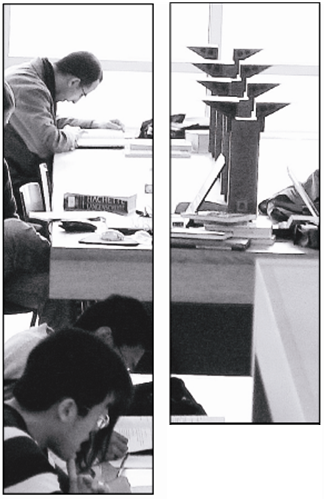 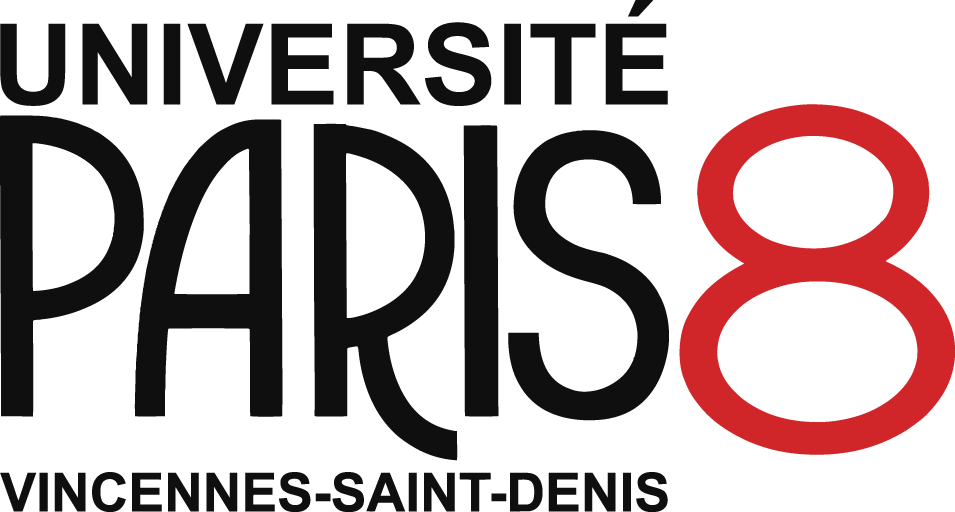 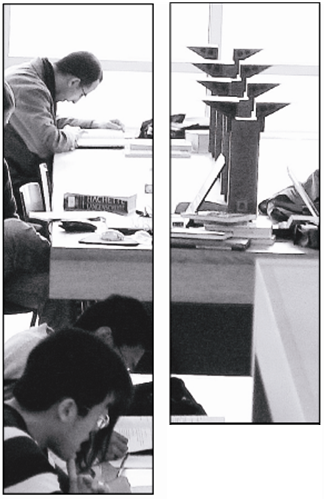 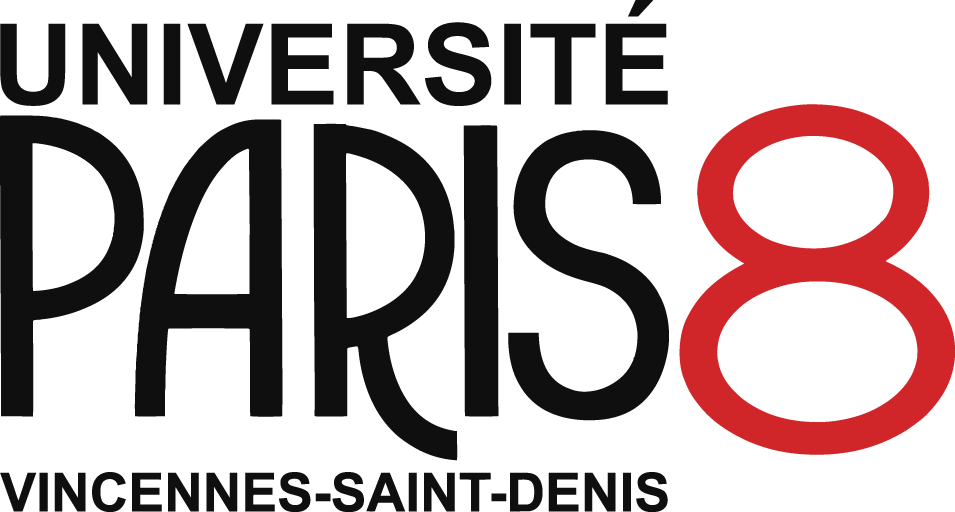 Le reçu libératoire est à adresser à :Entreprise :Adresse :Code postal : .........................................Ville : .................................................................Téléphone :............................................Fax : .................................... Site web :...............................Code NAF :............................................N° Siret :............................................................Responsable de la Taxe d’Apprentissage :.    Prénom :	Nom : 		                  Téléphone :                                    Email :.......................	Gestionnaire de la Taxe d’Apprentissage :.     Prénom :	Nom : 		                  Téléphone :                                    Email :.......................	Le versement concerne le Service Commun d’Information d’Orientation et d’Insertion Professionnelle (à titre dérogatoire  - code UAI 0931827F)Montant du versement : ………………..eurosMode :                            Versement                                     Don en nature (matériel pour la pédagogie)Si versement :Nom de l’organisme collecteur (OCTA) : Adresse :. :.........................................................................................................................Code postal :.......................................... .Ville : .................................................................Téléphone :                                              Email :.......................	Merci de retourner cette fiche à :Eléonore BOURDEAUXSCUIOUniversité Paris 82 rue de la Liberté – 93526 Saint-Denis CEDEX  Contact : scuio@univ-paris8.fr 